Zoom lunes 16 de noviembreEn la clase del día de hoy trabajaremos “secuencia temporal” y “sinónimos y antónimos” de plataforma.Compartiremos distintas secuencias en imágenes y las ordenaremos juntos, oralmente armaremos una pequeña historia con cada una de ellas, excepto en la última secuencia escribiremos entre todos la historia.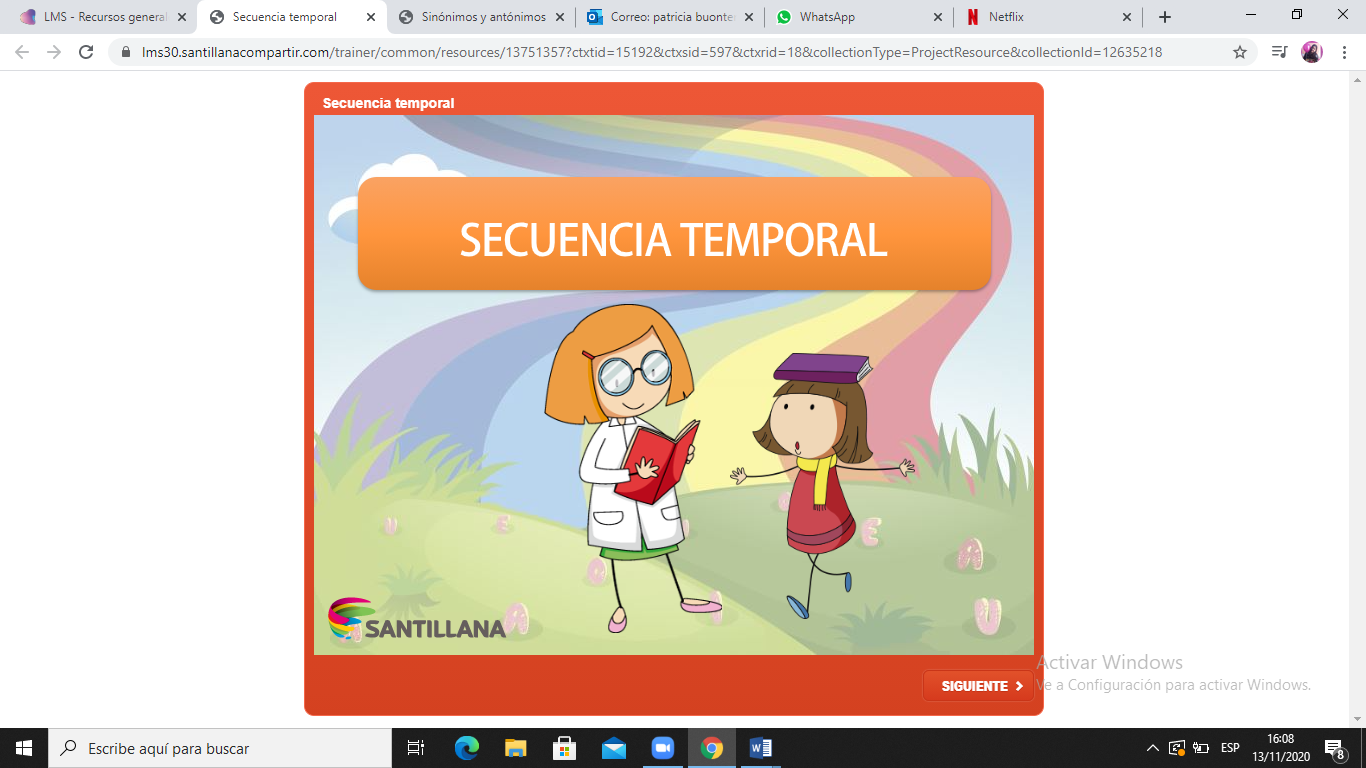 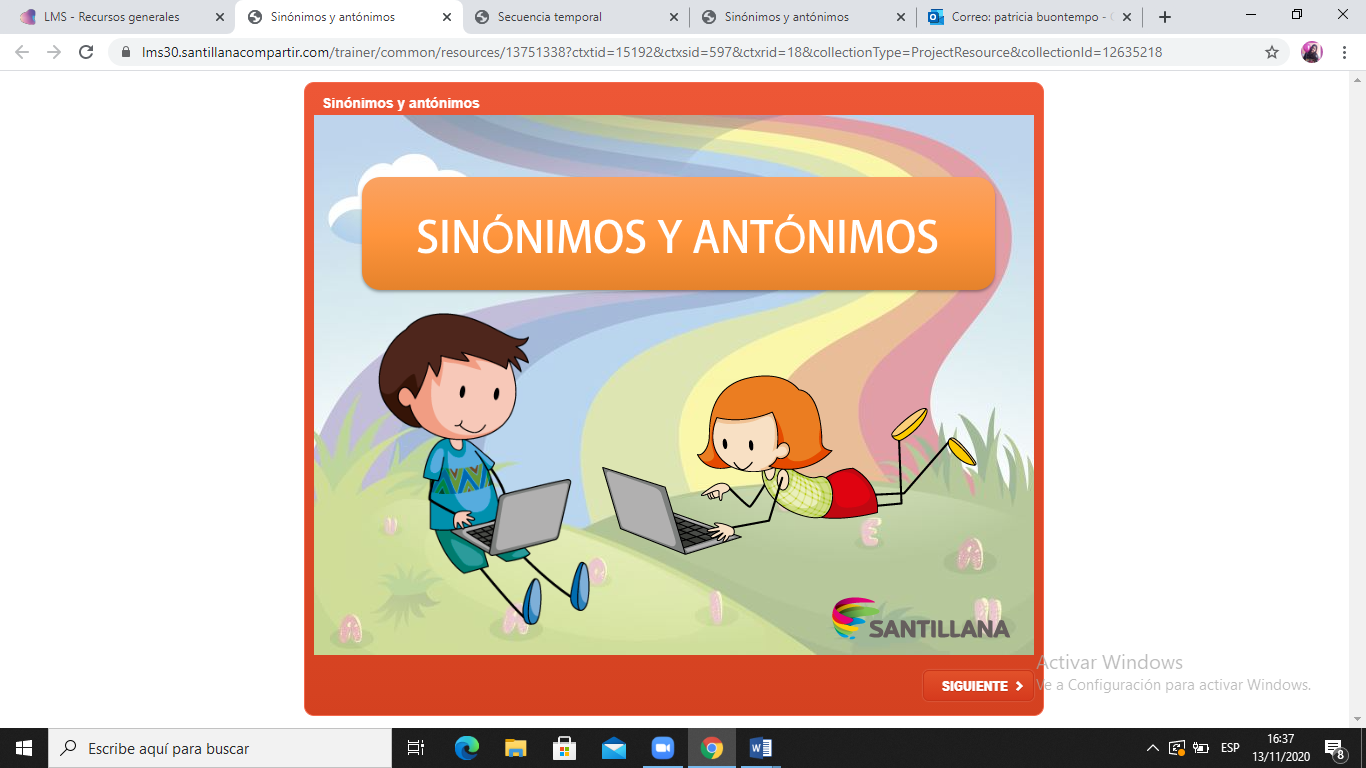  Después del zoom:Elegí una de las secuencias que trabajamos en zoom y escribí una linda historia. Envíamela a la plataforma.Pasos:Recursos generales.Temas de repaso en lengua 2.Secuencia temporal.Trabajaron súper!!!!contenidoobjetivos secuencia temporalsinónimos y antónimosrealizar un repaso de lo aprendido